Ramadan 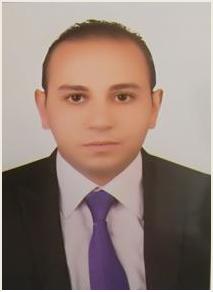 E-mail : Ramadan.380292@2freemail.com Educational Qualification:M.B.B.S Bachelors Degree In Medicine and surgeryGrade	: AcceptedYear Of Graduation	: 2013Mansoura University , Egypt.Language :Arabic language " mother tongue " oral and writing ( excellent)) .English language " spoken–writing–listening–reading ( excellent)) .1Experience :Trainner G.p.Doctor at Mansoura University Hospital after Graduation From March 2014 to August 2015.worked as G.P. Doctor at Private El Zawahry Hospital from March 2014 to August 2015.worked at Tabark Children Hospital as Pediteric G.p. from 2014 till 2015.worked as G.p. Doctor at Primary Health Care Government Of El Mahalla El Kubra Egypt (Maternal Healthcare and Neonate Immunization) from January 2016 till February 2017.worked as G.P. Doctor at Dar Elfayrouz Hospital (Emergency Unit ) from September 2015 till January 2018.worked as ICU Resident Doctor at ElMahalla Government General Hospital (Intensive Care Unit ) from February 2017 till now.2Personal & InformationPersonal & InformationPersonal & InformationPersonal & InformationNationalityNationality:EgyptianEgyptianReligionReligion:MuslimMuslimMuslimDate of birthDate of birth:29th  March , 198529th  March , 198529th  March , 1985Place of birthPlace of birth:El-Mahalla El-KobraEl-Mahalla El-KobraEl-Mahalla El-KobraVisa StatusVisa Status:ResidentResidentResidentLicenseLicense:(M.O.H) UAE(M.O.H) UAE(M.O.H) UAEGeneral PractitionerGeneral PractitionerGeneral Practitioner